6. razred – Hrvatski jezik, Marija Kolobarić e-mail marija.kolobaric@oscerin.com20.3.2020. (petak)Ponoviti sklonidbu riječi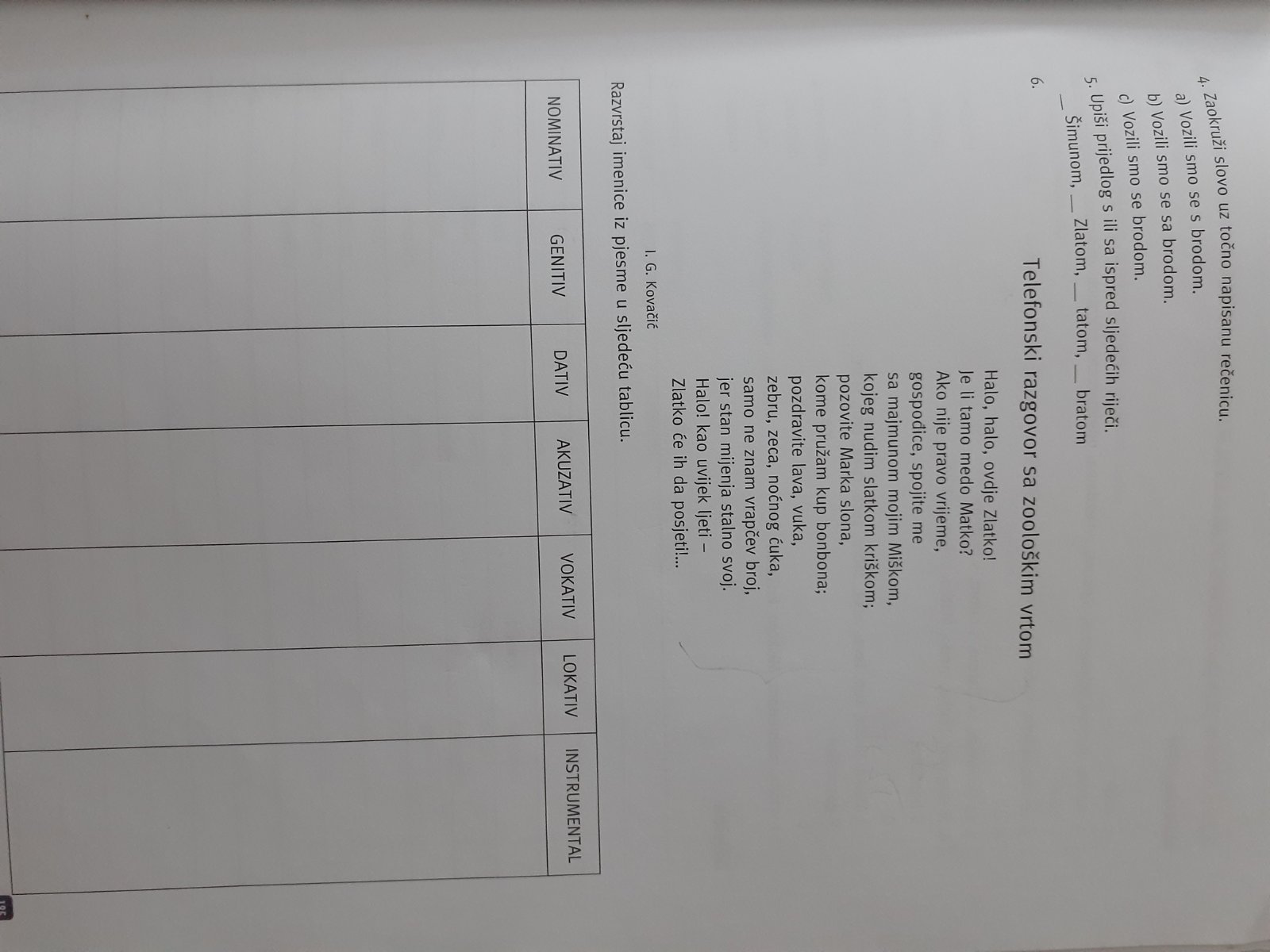 